LINDON BENNETT SCHOOL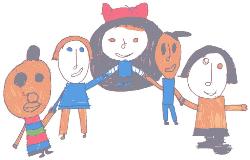 PERSON SPECIFICATIONCLASSROOM SUPPORT ASSISTANT WITH PROVEN EXPERIENCE OF EXPERTISE IN EFFECTIVE POSITIVE BEHAVIOUR INTERVENTION(Scale 4)EXPERIENCEProven experience of working effectively with primary aged children who have severe learning difficulties as well as having a diagnosis of Autism and associated challenging behaviours.QUALIFICATIONSGood numeracy, literacy and IT skills.Equivalent to GCSE Grade C/4 or above in English and Maths. Successful completion of an NVQ 2 in supporting teaching and learning in the classroom (or any equivalent or higher qualification) or be willing to undertake this or an equivalent programme.Team Teach (or equivalent) qualification KNOWLEDGE AND SKILLSAbility to be pro-active in supporting pupils who show challenging behaviour using a positive behaviour support approach. Ability to be calm and resilient when facing challenging behaviour.Ability to relate well to and build positive relationships with children and adults.Ability to work constructively as part of a team, understanding classroom roles and responsibilities and your own position within these.Ability to work successfully with pupils who have special educational needs, particularly those who have behaviour support needs.Ability to use basic technology effectively, e.g. computer, video, photocopier.JOB DESCRIPTIONPosition Title: CLASSROOM SUPPORT ASSISTANT Grade: SCALE 4Responsible to: THE HEADTEACHERMain Purpose: To work under the direct instruction of teaching/senior staff usually within the classroom or other learning areas on either site, to support pupils in their behaviour and learning and to provide general support to the teacher in the management of pupils and the classroom.Main Duties:SUPPORT FOR PUPILSAttend to pupils’ personal needs, and implement related personal programmes, including social, health, physical, behavioural, hygiene, first aid, medical and welfare mattersSupport pupils with their behaviour, following positive behaviour approaches, working as a 1:1 or as part of a teamSupervise and support pupils ensuring their safety and access to learning in all environments (including the hydrotherapy pool)Establish good relationships with pupils, acting as a role model and being aware of and responding appropriately to individual needsPromote the inclusion and acceptance of pupilsEncourage pupils to interact with others and engage in activities led by the teacherEncourage pupils to act as independently as appropriateSUPPORT FOR THE TEACHERPrepare classroom as directed for lessons and clear afterwards and assist with the display of pupil’s workBe aware of pupil problems/progress/achievements and report to the teacher as agreedUndertake pupil record keeping as requestedSupport the teacher in managing pupil behaviour, reporting difficulties as appropriateGather/report information from/to parents/carers as directedProvide clerical/admin support e.g. photocopying, typing, filing,    collecting money etcSUPPORT FOR THE CURRICULUMSupport pupils to understand instructionsSupport pupils in respect of local and national learning strategies, as directed by the teacherSupport pupils in using basic ICT as directedPrepare and maintain equipment/resources as directed by the teacher and assist pupils in their useSUPPORT FOR THE SCHOOLBe aware of and comply with policies and procedures relating to child protection, health, safety and security, confidentiality and data protection, reporting all concerns to an appropriate personBe aware of and support difference and ensure all pupils have equal access to opportunities to learn and developContribute to the overall ethos/work/aims of the schoolAppreciate and support the role of other professionalsAttend relevant meetings as requiredParticipate in training and other activities and performance development as requiredAssist with the supervision of pupils out of lesson times, including before and after school and at lunchtimesAccompanying teaching staff and pupils on visits, trips and out of school activities as requiredCSA Scale 4 - CONTRACTUAL HOURSContracted hours will be: 32.5 hours per week for 39 weeks per yearRegular weekly hours will be:8.30 am – 3.45 pm Monday -Thursday8.30 am – 3.30 pm FridaysWith attendance required at approximately 18 staff meetings per annum. These will take place on Monday afternoons, finishing at 4.30 pm